CURRICULUM VITAESANDEEP Click here to buy CV Contact:http://www.gulfjobseeker.com/employer/cvdatabaseservice.phpEmail: sandeep-399393@2freemail.com Whatsapp No. +971504753686Ultimate ObjectiveHighly responsible in logistics & operation Inventory, operation loading & unloading process, experienceImmediate objectiveTo join a prominent company/institution and contribute to my Skill related department through my skills and knowledge.Educational QualificationsExperiences_Westside Store Ltd (TRENT) Nasik from 2011 to 2013ResponsibilitiesCustomer Service.In-warding & out-wardingStore Warehouse Management.RTV & GIT checkDamaged & DefectiveC H Metal Industries LLP M a n d a	S a r i g a m	V a p i	G u j a r a t .Store In-charge 2013 to 2017 NovemberResponsibilitiesReceiving the stock from supplier, Client & vendor.Creation of GRN.Put away stock as per the Plano gram.Dispatch & packing RecordLocally Procurement of materialsCreating Purchase orderExecuting Deliveries of ClientsMaintaining the inventory as per the scheduled.Monthly review of damaged stock & repair possibilities.Making Form 402/403/404 for transport transit.Co-Ordinate with production team.Controlling Packing lineFiling monthly vat/returnDeveloping new vendor.Home RetailLogistic Executive (SCM) from November-2017 to april-2020ResponsibilitiesReceiving stock from MDC & brand.Maintaining store & customer warehouse.Creation of GRN (Goods Receive Notes) In SapShortage Material Follow up from MDC & BrandKeeping the track on Return Goods from Stores and returning vendor.Follow up with vendors for timely pickup of Return Stock.Daily CCPI process on floor & warehouse SKU for inventory efficiency.Monthly damaged stock and seeking possibility for repairs.Locally procurement of packing material of customer delivery.Looking after the Entire Billing/Invoice, Challan, and Returnable/Non returnable Gate pass entry in Sap.Responsible for scoring high for inventory quarterly & yearly audit.Tracking of ageing GIT & SIT.Responsible for Quarterly stock take.Executing the Local Deliveries for the Stock Movement.Preparing MIS of dead and ageing SKU & inform to Store Manager.Team handling & co coordinating after sale process team RL for Customer warehouse.Home RetailDepartment Manager from April-2020 to CurrentSkillsComputers knowledge, hard and smart working, analytical skills, interpersonal skills, can handle work pressure, committed to work, honest.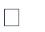 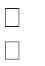 Ability to interact with People.Fluency in English, Hindi, Marathi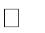 Good Team player & leaderI acknowledge that the information provided above is true to the best of my knowledge as on the below mentioned date_Sandeep	DateExamExamUniversityPassing yearPercentagePercentageS. S. C.S. S. C.Pune University200554.54%H.S.CH.S.CPune University200744.44 %B.ComB.ComPune University201254.28 %Professional QualificationM. S. C.I. TM. S. C.I. TM. S. C.I. TM. S. C.I. T- Completed with a Score of 62 %.- Completed with a Score of 62 %.Tally 9.0Tally 9.0- Well versed in operating Tally 9.0.- Well versed in operating Tally 9.0.Typing- English Typing 40WPM.- English Typing 40WPM.Personal InformationD.O.B:27thSeptember 198627thSeptember 1986Marital status:MarriedMarriedNationality:IndianIndianHobbies:Reading, Surfing internet, Music.Reading, Surfing internet, Music.